Algemene instructies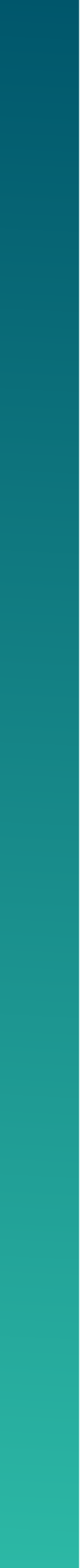 Beste kandidaat,Deze demotest laat je kennismaken met de mogelijke vraagstelling tijdens een test Verbaal redeneren. Deze demo is niet bedoeld om je competenties te meten of je te helpen deze te ontwikkelen.De gestelde vragen zijn slechts een greep uit de mogelijkheden en geen vragen uit de echte test. De vragen kunnen dus verschillen van de test die je zal afleggen. Een echte test bevat ook meer vragen en varieert in moeilijkheidsgraad en tijdsduur.Na elke vraag krijg je op het scherm te zien of jouw antwoord juist of fout was. Je antwoorden blijven anoniem en zullen niet in verband gebracht worden met je eventuele deelname aan een selectieprocedure. Je resultaten in deze demo voorspellen niet of je al dan niet zal slagen voor de echte test.Je beschikt over 20 minuten om deze volledige demo af te leggen.De demotest bestaat uit 3 teksten met telkens 4 vragen per tekst.Op de volgende pagina vind je uitleg over het type vraag dat gesteld zal worden en hoe je de vragen moet beantwoorden. Nadien volgen de vragen van deze demotest.In het kader van deze demotest zullen de oplossingen na elke vraag gegeven worden op de volgende pagina.Instructies: BeweringenJe krijgt drie teksten met telkens vier beweringen die je dient te beoordelen. Dat wil zeggen dat eenzelfde tekst 4 keer getoond wordt, maar telkens gevolgd door een andere bewering.Je opdracht is de tekst aandachtig te lezen en elk van de daaropvolgende beweringen te beoordelen aan de hand van de volgende regels:Duid WAAR aan als de bewering met zekerheid waar is op basis van de informatie in de tekst.Duid NIET WAAR aan als de bewering met zekerheid niet waar is, afgaande op de informatie in de tekst.Duid NIET UIT DE TEKST OP TE MAKEN aan als het zonder nadere informatie niet uit de tekst valt op te maken of de bewering waar of niet waar is.Baseer je antwoorden uitsluitend op de informatie die in de tekst wordt gegeven. Hoe antwoorden op de vraag? Je kan antwoorden door een X of meerdere XXX te plaatsen naast het gekozen alternatief.Indien je jouw antwoord wil veranderen, duid je een ander antwoordalternatief aan.Als je niet wenst te antwoorden op de vraag, moet je niets aanduiden.Op de volgende pagina vind je de eerste vraag. VragenVraag 1TEKST 1: Overstromingen in NederlandNederland is een delta. Een groot deel van Nederland kan bij een overstroming onder water komen te staan. Nederland kan overstromen vanuit de zee, meren of de grote rivieren. 55% van Nederland is gevoelig voor overstromingen; 26% van het landoppervlak ligt onder zeeniveau en 29% is enkel gevoelig voor rivieroverstromingen. Door klimaatverandering wordt de kans op overstromingen en wateroverlast groter. Rivieren hebben namelijk meer piekafvoer en de zeespiegel stijgt.Door eeuwenlange inspanningen is het overstromingsgevaar in Nederland weliswaar verlaagd. Na de watersnoodramp uit 1953 ten gevolge van stormvloeden op de Noordzee was iedereen het erover eens dat Nederland beschermd moest worden tegen het water. Het Deltaplan werd bedacht. Dit plan groeide uit tot een nationaal Deltaprogramma dat het land beschermt tegen overstromingen, wateroverlast en bijdraagt aan een klimaatbestendige inrichting. Waterkeringen, zoals dijken, duinen en dammen, beschermen ongeveer 60% van Nederland tegen overstromingen. In dit overstroombare gebied wonen namelijk zo'n 9 miljoen mensen.BEWERING: Nederland kan zich de “best beveiligde delta ter wereld” noemen.ANTWOORDALTERNATIEVEN:WaarNiet waarNiet uit de tekst op te makenOPLOSSING‘Niet uit de tekst op te maken’ is het juiste antwoord. Vraag 2TEKST 1: Overstromingen in NederlandNederland is een delta. Een groot deel van Nederland kan bij een overstroming onder water komen te staan. Nederland kan overstromen vanuit de zee, meren of de grote rivieren. 55% van Nederland is gevoelig voor overstromingen; 26% van het landoppervlak ligt onder zeeniveau en 29% is enkel gevoelig voor rivieroverstromingen. Door klimaatverandering wordt de kans op overstromingen en wateroverlast groter. Rivieren hebben namelijk meer piekafvoer en de zeespiegel stijgt.Door eeuwenlange inspanningen is het overstromingsgevaar in Nederland weliswaar verlaagd. Na de watersnoodramp uit 1953 ten gevolge van stormvloeden op de Noordzee was iedereen het erover eens dat Nederland beschermd moest worden tegen het water. Het Deltaplan werd bedacht. Dit plan groeide uit tot een nationaal Deltaprogramma dat het land beschermt tegen overstromingen, wateroverlast en bijdraagt aan een klimaatbestendige inrichting. Waterkeringen, zoals dijken, duinen en dammen, beschermen ongeveer 60% van Nederland tegen overstromingen. In dit overstroombare gebied wonen namelijk zo'n 9 miljoen mensen.BEWERING: Door stijging van de zeespiegel en extremer weer wordt de kans op overstromingen en wateroverlast in Nederland groter.ANTWOORDALTERNATIEVEN:WaarNiet waarNiet uit de tekst op te makenOPLOSSING‘Waar’ is het juiste antwoord.Vraag 3TEKST 1: Overstromingen in NederlandNederland is een delta. Een groot deel van Nederland kan bij een overstroming onder water komen te staan. Nederland kan overstromen vanuit de zee, meren of de grote rivieren. 55% van Nederland is gevoelig voor overstromingen; 26% van het landoppervlak ligt onder zeeniveau en 29% is enkel gevoelig voor rivieroverstromingen. Door klimaatverandering wordt de kans op overstromingen en wateroverlast groter. Rivieren hebben namelijk meer piekafvoer en de zeespiegel stijgt.Door eeuwenlange inspanningen is het overstromingsgevaar in Nederland weliswaar verlaagd. Na de watersnoodramp uit 1953 ten gevolge van stormvloeden op de Noordzee was iedereen het erover eens dat Nederland beschermd moest worden tegen het water. Het Deltaplan werd bedacht. Dit plan groeide uit tot een nationaal Deltaprogramma dat het land beschermt tegen overstromingen, wateroverlast en bijdraagt aan een klimaatbestendige inrichting. Waterkeringen, zoals dijken, duinen en dammen, beschermen ongeveer 60% van Nederland tegen overstromingen. In dit overstroombare gebied wonen namelijk zo'n 9 miljoen mensen.BEWERING: Meer dan de helft van Nederland ligt onder de gemiddelde hoogte van de zeespiegel.ANTWOORDALTERNATIEVEN:WaarNiet waarNiet uit de tekst op te makenOPLOSSING‘Niet waar’ is het juiste antwoord. Vraag 4TEKST 1: Overstromingen in NederlandNederland is een delta. Een groot deel van Nederland kan bij een overstroming onder water komen te staan. Nederland kan overstromen vanuit de zee, meren of de grote rivieren. 55% van Nederland is gevoelig voor overstromingen; 26% van het landoppervlak ligt onder zeeniveau en 29% is enkel gevoelig voor rivieroverstromingen. Door klimaatverandering wordt de kans op overstromingen en wateroverlast groter. Rivieren hebben namelijk meer piekafvoer en de zeespiegel stijgt.Door eeuwenlange inspanningen is het overstromingsgevaar in Nederland weliswaar verlaagd. Na de watersnoodramp uit 1953 ten gevolge van stormvloeden op de Noordzee was iedereen het erover eens dat Nederland beschermd moest worden tegen het water. Het Deltaplan werd bedacht. Dit plan groeide uit tot een nationaal Deltaprogramma dat het land beschermt tegen overstromingen, wateroverlast en bijdraagt aan een klimaatbestendige inrichting. Waterkeringen, zoals dijken, duinen en dammen, beschermen ongeveer 60% van Nederland tegen overstromingen. In dit overstroombare gebied wonen namelijk zo'n 9 miljoen mensen.BEWERING: De bevolking in de overstromingsgevoelige gebieden is sterk gestegen.ANTWOORDALTERNATIEVEN:WaarNiet waarNiet uit de tekst op te makenOPLOSSINGC. ‘Niet uit de tekst op te maken’ is het juiste antwoord. Vraag 5TEKST 2: Sektarische organisatiesHet IACCSO (Het Informatie- en Adviescentrum inzake de Schadelijke Sektarische Organisaties) is een onafhankelijk centrum, opgericht in 1998, met als huidig adres ‘Hoogstraat 139 in Brussel’. Het centrum onderzoekt het verschijnsel van schadelijke sektarische organisaties in België en hun internationale bindingen. Ze doet dit sinds de aanbevelingen van de onderzoekscommissie die werd opgericht toen leden van de sekte van de zonnetempel collectief zelfmoord pleegden. Er zijn reeds meer dan 800 aanvragen binnengekomen over 253 verschillende groeperingen. Het CIAOSN beoordeelt de sektarische aard van de betrokken organisaties aan de hand van welomschreven criteria. Niet alle groeperingen beantwoorden aan deze criteria. Het centrum onderneemt ook preventieve acties, aangezien de mentale greep die bepaalde sektarische bewegingen uitoefenen op hun leden het vaak moeilijk maakt om ze te verlaten.BEWERING: De preventieve acties van IACCSO maken het gemakkelijker voor leden om een sekte te verlaten.ANTWOORDALTERNATIEVEN:WaarNiet waarNiet uit de tekst op te makenOPLOSSINGC. ‘Niet uit de tekst op te maken’ is het juiste antwoord. Vraag 6TEKST 2: Sektarische organisatiesHet IACCSO (Het Informatie- en Adviescentrum inzake de Schadelijke Sektarische Organisaties) is een onafhankelijk centrum, opgericht in 1998, met als huidig adres ‘Hoogstraat 139 in Brussel’. Het centrum onderzoekt het verschijnsel van schadelijke sektarische organisaties in België en hun internationale bindingen. Ze doet dit sinds de aanbevelingen van de onderzoekscommissie die werd opgericht toen leden van de sekte van de zonnetempel collectief zelfmoord pleegden. Er zijn reeds meer dan 800 aanvragen binnengekomen over 253 verschillende groeperingen. Het CIAOSN beoordeelt de sektarische aard van de betrokken organisaties aan de hand van welomschreven criteria. Niet alle groeperingen beantwoorden aan deze criteria. Het centrum onderneemt ook preventieve acties, aangezien de mentale greep die bepaalde sektarische bewegingen uitoefenen op hun leden het vaak moeilijk maakt om ze te verlaten.BEWERING: Het adres van het IACCSO is sinds 1998 Hoogstraat 139 in Brussel.ANTWOORDALTERNATIEVEN:WaarNiet waarNiet uit de tekst op te makenOPLOSSINGC. ‘Niet uit de tekst op te maken’ is het juiste antwoord. Vraag 7TEKST 2: Sektarische organisatiesHet IACCSO (Het Informatie- en Adviescentrum inzake de Schadelijke Sektarische Organisaties) is een onafhankelijk centrum, opgericht in 1998, met als huidig adres ‘Hoogstraat 139 in Brussel’. Het centrum onderzoekt het verschijnsel van schadelijke sektarische organisaties in België en hun internationale bindingen. Ze doet dit sinds de aanbevelingen van de onderzoekscommissie die werd opgericht toen leden van de sekte van de zonnetempel collectief zelfmoord pleegden. Er zijn reeds meer dan 800 aanvragen binnengekomen over 253 verschillende groeperingen. Het CIAOSN beoordeelt de sektarische aard van de betrokken organisaties aan de hand van welomschreven criteria. Niet alle groeperingen beantwoorden aan deze criteria. Het centrum onderneemt ook preventieve acties, aangezien de mentale greep die bepaalde sektarische bewegingen uitoefenen op hun leden het vaak moeilijk maakt om ze te verlaten.BEWERING: Er werd over minder dan 253 sektes een aanvraag ontvangen.ANTWOORDALTERNATIEVEN:WaarNiet waarNiet uit de tekst op te makenOPLOSSING‘Waar’ is het juiste antwoord.Vraag 8TEKST 2: Sektarische organisatiesHet IACCSO (Het Informatie- en Adviescentrum inzake de Schadelijke Sektarische Organisaties) is een onafhankelijk centrum, opgericht in 1998, met als huidig adres ‘Hoogstraat 139 in Brussel’. Het centrum onderzoekt het verschijnsel van schadelijke sektarische organisaties in België en hun internationale bindingen. Ze doet dit sinds de aanbevelingen van de onderzoekscommissie die werd opgericht toen leden van de sekte van de zonnetempel collectief zelfmoord pleegden. Er zijn reeds meer dan 800 aanvragen binnengekomen over 253 verschillende groeperingen. Het CIAOSN beoordeelt de sektarische aard van de betrokken organisaties aan de hand van welomschreven criteria. Niet alle groeperingen beantwoorden aan deze criteria. Het centrum onderneemt ook preventieve acties, aangezien de mentale greep die bepaalde sektarische bewegingen uitoefenen op hun leden het vaak moeilijk maakt om ze te verlaten.BEWERING: De collectieve zelfmoord van de leden van de zonnetempel gebeurde in 1999.ANTWOORDALTERNATIEVEN:WaarNiet waarNiet uit de tekst op te makenOPLOSSING‘Niet waar’ is het juiste antwoord. Vraag 9TEKST 3: Eerlijke handelEerlijke handel wil fair zijn; de Fair Trade-labels pleiten voor respect voor de rechten en de economische en sociale vooruitgang van kleine producenten, boeren en ambachtslieden in de internationale handel. Zij stellen bepaalde waarden voorop, zoals een eerlijke prijs voor het product, respect voor de fundamentele rechten van de werknemers en aandacht voor de ecologische voetafdruk.In een wereld waar de concurrentie moordend is en de verkoopprijzen steeds lager worden, verricht de bewuste consument een goede daad door een Fair Trade-product te kopen, omdat hij accepteert een hogere prijs te betalen. Als de consument gelooft dat hij op die manier strijdt tegen de uitbuiting van kleine producenten in minder ontwikkelde landen, zal hij hogere prijzen moeten accepteren, gemiddeld 40%, een meerprijs die de meeste consumenten nog steeds afschrikt.Bedrijven en particulieren zijn momenteel echter de enige actoren in de eerlijke handel, aangezien de sector geen overheidssteun ontvangt. Mogelijk zal de overheid in de toekomst besluiten de eerlijke handel te bevorderen met initiatieven zoals het inrichten van schappen in supermarkten die volledig voorbehouden zijn aan eerlijke producten. Een bredere distributie van deze producten zou kunnen leiden tot een betere verkoop en misschien zelfs tot lagere prijzen.BEWERING: Fair Trade-labels betalen hun producenten in minder ontwikkelde landen beter dan een lokaal bedrijf zou doen.ANTWOORDALTERNATIEVEN:WaarNiet waarNiet uit de tekst op te makenOPLOSSINGC. ‘Niet uit de tekst op te maken’ is het juiste antwoord. Vraag 10TEKST 3: Eerlijke handelEerlijke handel wil fair zijn; de Fair Trade-labels pleiten voor respect voor de rechten en de economische en sociale vooruitgang van kleine producenten, boeren en ambachtslieden in de internationale handel. Zij stellen bepaalde waarden voorop, zoals een eerlijke prijs voor het product, respect voor de fundamentele rechten van de werknemers en aandacht voor de ecologische voetafdruk.In een wereld waar de concurrentie moordend is en de verkoopprijzen steeds lager worden, verricht de bewuste consument een goede daad door een Fair Trade-product te kopen, omdat hij accepteert een hogere prijs te betalen. Als de consument gelooft dat hij op die manier strijdt tegen de uitbuiting van kleine producenten in minder ontwikkelde landen, zal hij hogere prijzen moeten accepteren, gemiddeld 40%, een meerprijs die de meeste consumenten nog steeds afschrikt.Bedrijven en particulieren zijn momenteel echter de enige actoren in de eerlijke handel, aangezien de sector geen overheidssteun ontvangt. Mogelijk zal de overheid in de toekomst besluiten de eerlijke handel te bevorderen met initiatieven zoals het inrichten van schappen in supermarkten die volledig voorbehouden zijn aan eerlijke producten. Een bredere distributie van deze producten zou kunnen leiden tot een betere verkoop en misschien zelfs tot lagere prijzen.BEWERING: Door Fair Trade te kopen verkleint een consument in elk geval zijn of haar ecologische voetafdruk.ANTWOORDALTERNATIEVEN:WaarNiet waarNiet uit de tekst op te makenOPLOSSINGB. ‘Niet waar’ is het juiste antwoord. Vraag 11TEKST 3: Eerlijke handelEerlijke handel wil fair zijn; de Fair Trade-labels pleiten voor respect voor de rechten en de economische en sociale vooruitgang van kleine producenten, boeren en ambachtslieden in de internationale handel. Zij stellen bepaalde waarden voorop, zoals een eerlijke prijs voor het product, respect voor de fundamentele rechten van de werknemers en aandacht voor de ecologische voetafdruk.In een wereld waar de concurrentie moordend is en de verkoopprijzen steeds lager worden, verricht de bewuste consument een goede daad door een Fair Trade-product te kopen, omdat hij accepteert een hogere prijs te betalen. Als de consument gelooft dat hij op die manier strijdt tegen de uitbuiting van kleine producenten in minder ontwikkelde landen, zal hij hogere prijzen moeten accepteren, gemiddeld 40%, een meerprijs die de meeste consumenten nog steeds afschrikt.Bedrijven en particulieren zijn momenteel echter de enige actoren in de eerlijke handel, aangezien de sector geen overheidssteun ontvangt. Mogelijk zal de overheid in de toekomst besluiten de eerlijke handel te bevorderen met initiatieven zoals het inrichten van schappen in supermarkten die volledig voorbehouden zijn aan eerlijke producten. Een bredere distributie van deze producten zou kunnen leiden tot een betere verkoop en misschien zelfs tot lagere prijzen.BEWERING: De bevordering van eerlijke handel door de overheid zou de verkoopprijs van sommige eerlijke producten kunnen drukken.ANTWOORD:WaarNiet waarNiet uit de tekst op te makenOPLOSSING‘Waar’ is het juiste antwoord. Vraag 12TEKST 3: Eerlijke handelEerlijke handel wil fair zijn; de Fair Trade-labels pleiten voor respect voor de rechten en de economische en sociale vooruitgang van kleine producenten, boeren en ambachtslieden in de internationale handel. Zij stellen bepaalde waarden voorop, zoals een eerlijke prijs voor het product, respect voor de fundamentele rechten van de werknemers en aandacht voor de ecologische voetafdruk.In een wereld waar de concurrentie moordend is en de verkoopprijzen steeds lager worden, verricht de bewuste consument een goede daad door een Fair Trade-product te kopen, omdat hij accepteert een hogere prijs te betalen. Als de consument gelooft dat hij op die manier strijdt tegen de uitbuiting van kleine producenten in minder ontwikkelde landen, zal hij hogere prijzen moeten accepteren, gemiddeld 40%, een meerprijs die de meeste consumenten nog steeds afschrikt.Bedrijven en particulieren zijn momenteel echter de enige actoren in de eerlijke handel, aangezien de sector geen overheidssteun ontvangt. Mogelijk zal de overheid in de toekomst besluiten de eerlijke handel te bevorderen met initiatieven zoals het inrichten van schappen in supermarkten die volledig voorbehouden zijn aan eerlijke producten. Een bredere distributie van deze producten zou kunnen leiden tot een betere verkoop en misschien zelfs tot lagere prijzen.BEWERING: Door Fair Trade te kopen, strijdt de consument tegen de uitbuiting van kleine boeren.ANTWOORDALTERNATIEVEN:WaarNiet waarNiet uit de tekst op te makenOPLOSSINGC. ‘Niet uit de tekst op te maken’ is het juiste antwoord. EINDE TESTDEMO – Test verbaal redeneren – Niveau A en B